РЕШЕНИЕПОМШУÖМот  7 октября 2021 г. № 9/2021 –  132Руководствуясь статьей 9 Бюджетного кодекса Российской Федерации, статьей 33 Устава муниципального образования городского округа «Сыктывкар», решением Совета муниципального образования городского округа «Сыктывкар» от 25.12.2007 № 7/12-149 «Об утверждении Положения о бюджетном процессе в муниципальном образовании городского округа «Сыктывкар», Совет муниципального образования городского округа «Сыктывкар»РЕШИЛ:1. Внести в решение Совета муниципального образования городского округа «Сыктывкар» от 24.12.2020 № 3/2020-44 «О бюджете муниципального образования городского округа «Сыктывкар» на 2021 год и плановый период 2022 и 2023 годов» следующие изменения: Статью 1 изложить в следующей редакции:«Статья 1 Утвердить основные характеристики бюджета муниципального образования городского округа «Сыктывкар» (далее - МО ГО «Сыктывкар») на 2021 год:общий объем доходов в сумме 10 280 771,9 тыс. рублей;общий объем расходов в сумме 10 601 455,4 тыс. рублей;дефицит в сумме 320 683,5 тыс. рублей.».Статью 2 изложить в следующей редакции:«Статья 2Утвердить основные характеристики бюджета МО ГО «Сыктывкар» на 2022 год и на 2023 год:общий объем доходов на 2022 год в сумме 8 832 913,4 тыс. рублей и на 2023 год в сумме 9 229 545,5 тыс. рублей;общий объем расходов на 2022 год в сумме 9 111 740,2 тыс. рублей и на 2023 год в сумме 9 463 261,0 тыс. рублей;дефицит на 2022 год в сумме 278 826,8 тыс. рублей и на 2023 год в сумме 233 715,5 тыс. рублей.».Статью 5 изложить в следующей редакции: «Статья 5Утвердить объем безвозмездных поступлений в бюджет  МО ГО «Сыктывкар»: 1. На 2021 год в сумме 6 829 869,2 тыс. рублей, в том числе  объем межбюджетных трансфертов, получаемых из других бюджетов бюджетной системы Российской Федерации, в сумме  6 829 751,2 тыс. рублей.2. На 2022 год в сумме 5 762 683,6 тыс. рублей, в том числе  объем межбюджетных трансфертов, получаемых из других бюджетов бюджетной системы Российской Федерации, в сумме 5 762 683,6 тыс. рублей.3. На 2023 год в сумме 5 715 680,0 тыс. рублей, в том числе  объем межбюджетных трансфертов, получаемых из других бюджетов бюджетной системы Российской Федерации, в сумме 5 715 680,0 тыс. рублей.».Статью 6 изложить в следующей редакции:«Статья 6Утвердить объем бюджетных ассигнований муниципального дорожного фонда МО ГО «Сыктывкар» на 2021 год в размере 350 385,5 тыс. рублей, в том числе за счет остатков, не использованных на 1 января текущего финансового года, - 4 931,8 тыс. рублей; на 2022 и 2023 годы – 319 811,5 тыс. рублей и 326 259,6 тыс. рублей соответственно.». В пункте 8 статьи 7 слова «приложению № 10» заменить словами «приложению № 8». Приложение № 1 к решению изложить в редакции согласно приложению № 1 к настоящему решению.Приложение № 2 к решению изложить в редакции согласно приложению № 2 к настоящему решению.Приложение № 3 к решению изложить в редакции согласно приложению № 3 к настоящему решению.Приложение № 4 к решению изложить в редакции согласно приложению № 4 к настоящему решению.2. Настоящее решение вступает в силу со дня его официального опубликования.Глава МО ГО «Сыктывкар» –руководитель администрации					Н.С. ХозяиноваПредседатель СоветаМО ГО «Сыктывкар» 							А.Ф. ДюСОВЕТМУНИЦИПАЛЬНОГО ОБРАЗОВАНИЯГОРОДСКОГО ОКРУГА «СЫКТЫВКАР»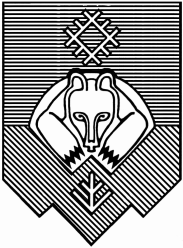 «СЫКТЫВКАР» КАР КЫТШЛÖН МУНИЦИПАЛЬНÖЙ ЮКÖНСА СÖВЕТ О внесении изменений  в решение  Совета муниципального образования городского округа «Сыктывкар» от 24.12.2020 № 3/2020-44 «О бюджете муниципального образования городского округа «Сыктывкар» на 2021 год и плановый период 2022 и 2023 годов»